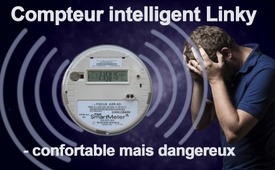 Compteur intelligent Linky : confortable mais dangereux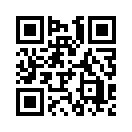 Les compteurs intelligents Linky sont une nouvelle génération de compteurs d'électricité à haute fréquence. Cependant, des études indépendantes font état de risques énormes pour la santé. Dans quelle mesure l'introduction obligatoire et généralisée de cette technologie peut-elle être justifiée, compte-tenu des risques élevés pour la population ?Les compteurs intelligents Linky sont une nouvelle génération de compteurs électriques dotés d’émetteurs à haute fréquence. Ils sont de plus en plus utilisés dans les bâtiments pour enregistrer la consommation en temps réel et la signaler automatiquement au fournisseur d’énergie. Des études indépendantes montrent que tant la puissance d’émission que la fréquence des impulsions émises rendent les compteurs intelligents particulièrement dangereux. L‘association à but non lucratif Centre for Electrosmog Prevention (CEP) estime qu’un seul compteur intelligent peut émettre autant de radiations que 160 téléphones portables en même temps. Ce rayonnement à haute fréquence peut, entre autre, endommager l’ADN et provoquer dans les tissus des changements biochimiques qui conduisent à des maladies (par exemple le cancer). Utiliser à grande échelle dans les maisons une technologie aux effets si dévastateurs et l’imposer aux résidents n’est rien d’autre qu’un crime.de gan.Sources:www.baubiologie-nuernberg.de/content/dokumente/1349333716.pdf
www.zeitenschrift.com/artikel/smart-meter-gefaehrliche-digitale-stromzaehler
www.siio.de/smart-meter-verhundertfachen-strahlenbelastung-im-haushaltCela pourrait aussi vous intéresser:#CompteurIntelligent - intelligent - www.kla.tv/CompteurIntelligentKla.TV – Des nouvelles alternatives... libres – indépendantes – non censurées...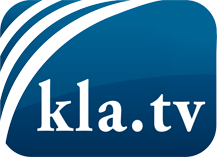 ce que les médias ne devraient pas dissimuler...peu entendu, du peuple pour le peuple...des informations régulières sur www.kla.tv/frÇa vaut la peine de rester avec nous! Vous pouvez vous abonner gratuitement à notre newsletter: www.kla.tv/abo-frAvis de sécurité:Les contre voix sont malheureusement de plus en plus censurées et réprimées. Tant que nous ne nous orientons pas en fonction des intérêts et des idéologies de la système presse, nous devons toujours nous attendre à ce que des prétextes soient recherchés pour bloquer ou supprimer Kla.TV.Alors mettez-vous dès aujourd’hui en réseau en dehors d’internet!
Cliquez ici: www.kla.tv/vernetzung&lang=frLicence:    Licence Creative Commons avec attribution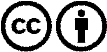 Il est permis de diffuser et d’utiliser notre matériel avec l’attribution! Toutefois, le matériel ne peut pas être utilisé hors contexte.
Cependant pour les institutions financées avec la redevance audio-visuelle, ceci n’est autorisé qu’avec notre accord. Des infractions peuvent entraîner des poursuites.